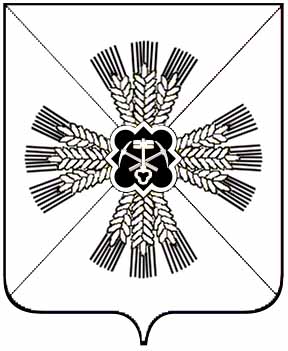 РОССИЙСКАЯ ФЕДЕРАЦИЯКЕМЕРОВСКАЯ ОБЛАСТЬПРОМЫШЛЕННОВСКИЙ МУНИЦИПАЛЬНЫЙ РАЙОНАДМИНИСТРАЦИЯ ПЛОТНИКОВСКОГО  СЕЛЬСКОГО  ПОСЕЛЕНИЯПОСТАНОВЛЕНИЕот  26.06.2015г.  № 28О разрешенном использованииземельных участков     Для своевременного и качественного выполнения работ по  государственной кадастровой оценке земель населенных пунктов Промышленновского района, по земельным участкам, находящимся на территории Плотниковского сельского поселения, у которых отсутствует разрешенное использование, установить разрешенное использование  аналогичное фактическому использованию земельного участка.            Глава Плотниковского сельского поселения                       С.А.Стрельцов